Health, Housing &Community Services Aging Services DivisionSobre el Programa:“Berkeley Rides for Seniors & the Disabled (BRSD)” provee asistencia con transportación para individuales de la tercera edad, y los incapacitados, que viven in la ciudad de Berkeley.El programa para altas necesidades médicos está disponible para los que ya están registrados como participantes en BRSD, y tienen alta necesidad de transportación debido a frecuentes citas médicas.Solicitantes aprobados recibirán “scrip” de taxi adicional, o cupones para las camionetas de silla de ruedas, para ayudar a cubrir el costo de transporte para la ida y regreso relacionado con las citas médicas. Requisitos del Programa:Debe ser un participante registrado con BRSD para ser elegible para aplica al Programa para Altas Necesidades Médicos Debe tener un cita médica por lo menos dos veces al mesCitas médicas incluyen visitas al médico, terapia física u otras terapias relacionado a rehabilitación, diálisis, radiación y tratamiento de quimioterapiaDebe de tener un Certificado de Medico firmado por su médico verificando sus visitas medicasElegibilidad de BRSD: Ser un residente de Berkeley; YTener 80 años o más; OSer un individual con 70 a 79 años de edad que no excede el límite de HUD de muy bajos ingresos para el Condado de Alameda ($3,808 por mes para una persona soltera/o y $4,350 para un hogar de dos personas).Cualquier individual quien esta certificado con East-Bay Paratransit, de cualquier ingreso o edad ¿Donde puedo obtener una aplicación para BRSD?Puede llamar al (510) 981-7269 y pedir una aplicación, o ir a nuestro sitio de internet a https://cityofberkeley.info e imprimir una aplicación. Una vez que este la aplicación completa, y adjunto la documentación requerido, favor de mandarlo a:				Berkeley Rides for Seniors & the Disabled				1900 Sixth Street			           Berkeley, CA  94710Información de Contacto:  Favor de llamar al (510) 981-7269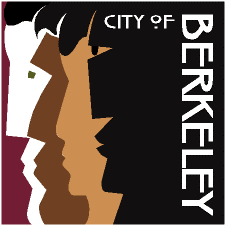 